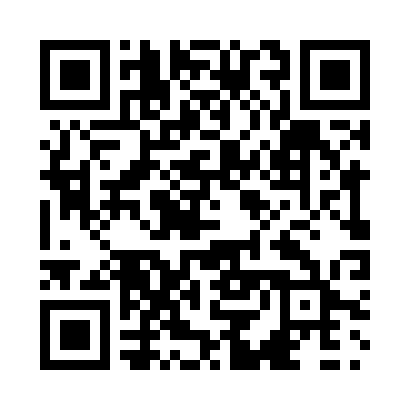 Prayer times for Beulah, New Brunswick, CanadaMon 1 Jul 2024 - Wed 31 Jul 2024High Latitude Method: Angle Based RulePrayer Calculation Method: Islamic Society of North AmericaAsar Calculation Method: HanafiPrayer times provided by https://www.salahtimes.comDateDayFajrSunriseDhuhrAsrMaghribIsha1Mon3:415:391:286:519:1711:152Tue3:425:401:286:519:1711:143Wed3:435:401:286:519:1611:144Thu3:445:411:296:519:1611:135Fri3:455:421:296:519:1611:126Sat3:465:421:296:519:1511:117Sun3:475:431:296:519:1511:108Mon3:485:441:296:519:1411:099Tue3:505:451:296:509:1411:0810Wed3:515:461:306:509:1311:0711Thu3:525:461:306:509:1311:0612Fri3:545:471:306:509:1211:0513Sat3:555:481:306:499:1111:0414Sun3:575:491:306:499:1111:0215Mon3:585:501:306:499:1011:0116Tue4:005:511:306:489:0911:0017Wed4:015:521:306:489:0810:5818Thu4:035:531:306:479:0710:5719Fri4:055:541:306:479:0610:5520Sat4:065:551:306:469:0510:5421Sun4:085:561:316:469:0410:5222Mon4:105:571:316:459:0310:5123Tue4:115:581:316:459:0210:4924Wed4:135:591:316:449:0110:4725Thu4:156:001:316:439:0010:4626Fri4:166:011:316:438:5910:4427Sat4:186:031:316:428:5810:4228Sun4:206:041:316:418:5710:4029Mon4:226:051:316:418:5610:3830Tue4:236:061:306:408:5410:3731Wed4:256:071:306:398:5310:35